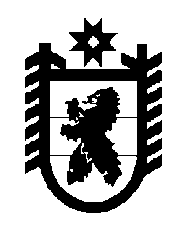 Российская Федерация Республика Карелия    УКАЗГЛАВЫ РЕСПУБЛИКИ КАРЕЛИЯО признании утратившими силу отдельных актов высшего должностного лица Республики КарелияПризнать утратившими силу:постановление Председателя Правительства Республики Карелия от 19 марта 2001 года № 56 "Об Экономическом совете при Председателе Правительства Республики Карелия" (Собрание законодательства Респуб-лики Карелия, 2001, № 3, ст.359);  постановление Председателя Правительства Республики Карелия от 10 мая 2001 года № 107 "О дополнении состава Экономического совета при Председателе Правительства Республики Карелия" (Собрание законо-дательства Республики Карелия, 2001, № 5, ст.618);  Указ Главы Республики Карелия от 20 сентября 2002 года № 133                 "О внесении изменений в постановление Председателя Правительства Республики Карелия от 19 марта 2001 года № 56" (Собрание законодательства Республики Карелия, 2002, № 9, ст.1120);  Указ Главы Республики Карелия от 30 января 2007 года № 16                 "О составе Экономического совета при Главе Республики Карелия" (Собрание законодательства Республики Карелия, 2007, № 1, ст.15);  распоряжение Главы Республики Карелия от 31 декабря 2007 года            № 1002-р (Собрание законодательства Республики Карелия, 2007, № 12, ст.1598);  распоряжение Главы Республики Карелия от 20 апреля 2009 года            № 235-р (Собрание законодательства Республики Карелия, 2009, № 4, ст.358).            Глава Республики  Карелия                                                               А.П. Худилайненг. Петрозаводск13 сентября 2012 года№ 119